1720 Riverview Drive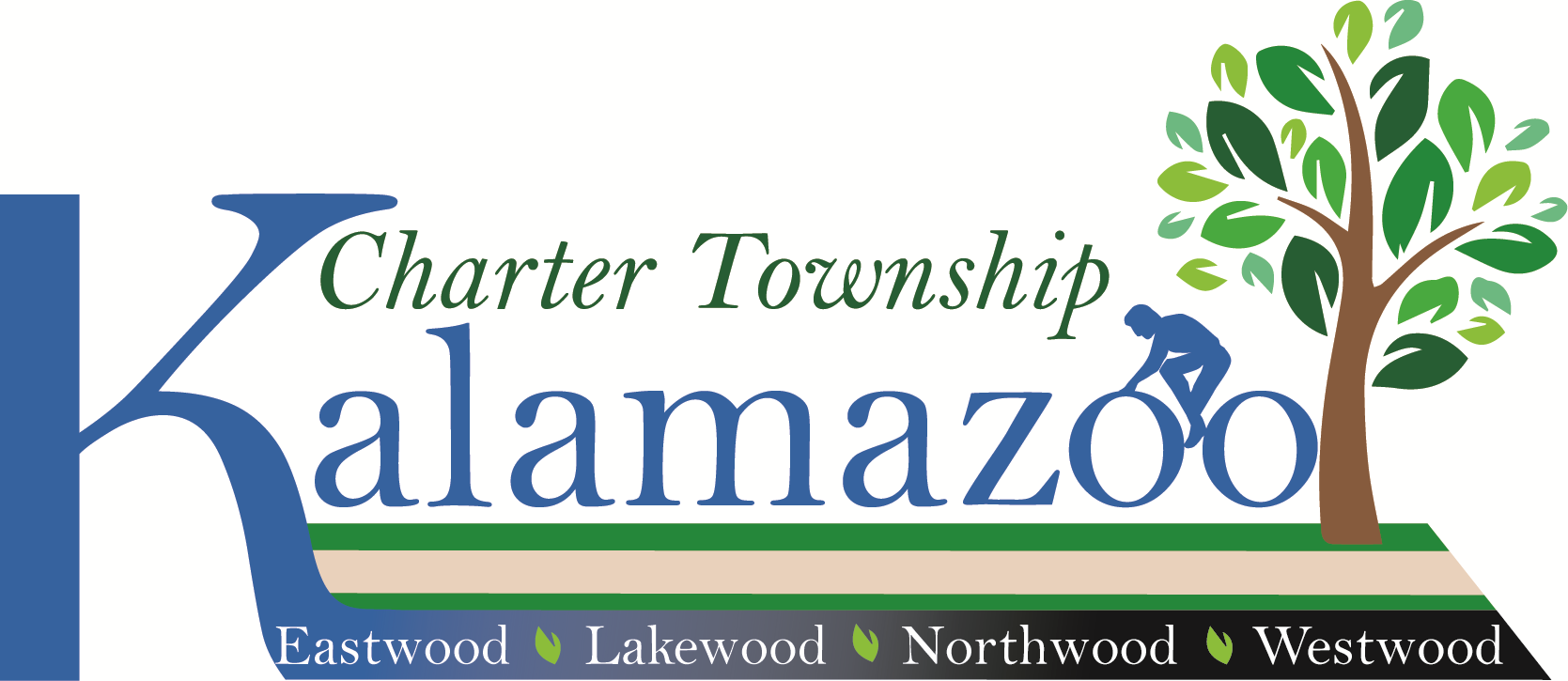 Kalamazoo, Michigan 49004Tele: (269) 381-8080Fax: (269) 381-3550www.ktwp.orgBoard of Trustees Regular Meeting AgendaMonday, June 10, 2024 7:30 P.M.The “Regular Meeting” of the Board of Trustees of the Charter Township of Kalamazoo will be held at 
7:30 p.m., on Monday, June 10, 2024, at the Kalamazoo Township Hall to discuss and act on the below-listed items and any other business that may legally come before the Board of Trustees of the Charter Township of Kalamazoo. Join Zoom Meetinghttps://us02web.zoom.us/j/86025457296?pwd=ZjNWMkZXZUlXYlRRaDU5SWJtUENOQT09Meeting ID: 860 2545 7296                                      Passcode: 718656Find your local numberhttps://us02web.zoom.us/u/kcRjM75Gn7Meeting ID: 860 2545 7296                        Passcode: 7186561 – Call to Order2 – Pledge of Allegiance 3 – Roll Call of Board Members4 – Addition/Deletions to Agenda (Any member of the public, board, or staff may ask that any item on the consent agenda be removed and placed elsewhere on the agenda for a full discussion. Such requests will be automatically respected.)5 – Public Comment on Agenda and Non-agenda Items (Each person may use three (3) minutes for remarks. If your remarks extend beyond the 3 minutes, please provide your comments in writing and they will be distributed to the board. The public comment period is for the Board to listen to your comments. Please begin your comments with your name and address.)6 – Consent Agenda (The purpose of the Consent Agenda is to expedite business by grouping non-
controversial items together to be dealt with in one Board Motion without discussion.)Approval of:Minutes of May  3, 2024 Special Meeting           B.  Minutes of May 13, 2024 Work Session           C.  Minutes of May 13, 2024 Board Meeting          D.  Minutes of May 15, 2024 Special Meeting          E.  Payment of Bills in the amount of — $ 144,339.46 May 2024          F.  Payment of Bills in the amount of — $ 308,891.39 June 2024Receipt of:Fire Report — April 2024Fire Report — May 2024KABA report — May 2024Check Disbursement report — April 2024Check Disbursement report — May 2024Check Register report — April 2024Check Register report — May 2024Annual Fire Department Report — 20237 – Public Hearing/PresentationNone for this meeting.8 – Old Business9 – New Business  Request to Approve Michigan Tri-Share Child Care Resolution Approve the purchase of a new LawnmowerRequest to Adopt Ordinance No. 641 rezoning 3006 Douglas  Request to Adopt the Resolution removing Kalamazoo Township Water Surcharge Resolution for changes in the current standard Lighting contract with Consumer Energy CompanyRequest to Adopt Parchment Fire Services ContractRequest to Approve Office Closed to the Public Fridays during the summer June 28 - August 23Request for Surveillance System Upgrades and Additional CamerasRequest to Additional Security for Office StaffRequest to Approve the Purchase of Patrol Vehicle Equipment for Community PolicingResolution for changes in the current standard Lighting contract with the Consumer Energy Company 10 – Items Removed from the Consent Agenda11 – Board Member Reports      Trustee Glass      Trustee Leuty      Trustee Miller      Trustee Robinson      Clerk Mackie      Treasurer Miller      Supervisor Martin      Superintendent Moored 12 – Attorney Report13 – Superintendent Report14 – Public Comments15 – Adjournment              Posted: June 7, 2024                                                                          Think Green